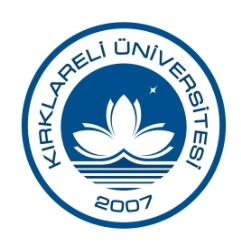 T.C.KIRKLARELİ ÜNİVERSİTESİPersonel Daire BaşkanlığıİDARİ PERSONELENGELLİ KAMU PERSONELİ SEÇME SINAVI SONUCUNA GÖRE YERLEŞEN ADAYLARDAN İSTENEN BELGELER1-Atama başvuru formu,(Personel Daire Başkanlığı internet sayfasından indirilecektir.)2-EKPSS Sonuç belgesi bilgisayar çıktısı,3-Öğrenim belgesi aslı veya noter onaylı sureti,4-Nüfus cüzdan fotokopisi, (Personel Daire Başkanlığınca aslı görülüp onaylanacaktır.)5-Erişkinler İçin Engellilik Değerlendirmesi Hakkında Yönetmelik hükümlerine göre alınmış veya bu Yönetmelikçe kabul edilen en az %40 oranında engelli olduğunu gösteren sağlık kurulu raporunun aslı veya noter onaylı sureti,6-Askerlik durum belgesi veya terhis belgesinin aslı, (SGK Hizmet Takip Programı kaydı için.)7-Güvenlik Soruşturması Arşiv Araştırması Formu(Personel Daire Başkanlığı internet sayfasından indirilecek ve bilgisayar ortamında 2 nüsha düzenlenerek, elektronik ortamda da getirilecektir.)8- 6 adet fotoğraf,9-6225 nitelik kodu istenen adaylar için MEB’den onaylı bilgisayar işletmeni sertifikasının aslı ya da noter onaylı sureti,10- Varsa ortaokul veya lise hazırlık okuduklarına dair belgenin aslı veya noter onaylı sureti, (2009 yılından önce mezun olanlar için)11-Daha önce kamu hizmeti varsa hizmet belgesi aslı,12- Özgeçmiş,(Personel Daire Başkanlığı internet sayfasından indirilecektir.)NOT	: Halen kamu kurumunda görev yapıyor ise nakil için istenen belgeler ibraz edilecektir. 